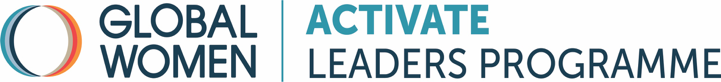 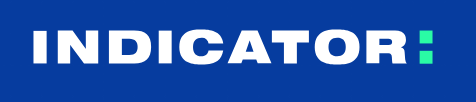   Global Women Activate Leaders Programme 2019  Indicator Scholarship Application FormINDICATORA New Zealand company dedicated to helping companies and individuals to navigate the complexities of sales and sales leadership. Indicator is providing two partial scholarships to women sales leaders for the Auckland Global Women Activate Leaders Programme 2019 valued at $2500.00 each. These will support the increased diversity and representation of women in sales leadership roles in New Zealand.http://indicator.co.nz/aboutThank you for applying for the Activate Leaders Programme 2019 Indicator Scholarship. Please complete the following form outlining your rationale for wanting to be on the programme. Please include a brief written reference letter from your manager or someone who can provide some insight into your leadership strengths and development needs.  We have one partial scholarships available to a woman who is an emerging sales leaders valued at $2,500.00 per scholarship and they cover programme fees only - Applicants or their organisations agree to cover the remaining programme fee of $2,500.00 + GSTCOMPLETED FORMS MUST BE SENT TO:Amy Keremete, Programme Manager – Leadership Development, Global Womenamy.keremete@globalwomen.org.nzSCHOLARSHIP CRITERIA:She is an emerging sales leader within an organisation who leads a team She is a sales manager with 3 or more staff and a sales budgetShe is an owners or leader of a small to medium sized business responsible for sales team and budgetShe is a valuable employee, recognised by her organisation as a high-potential individual. She is motivated to be an effective leader and succeed in her career.She may actively contribute to her community/iwiShe is able to challenge peers, yet also empathises with and supports them. She is intellectually curious and willing to step outside her comfort zone.She is interested in supporting women perform at their best.She must be a citizen or permanent resident of New Zealand.SCHOLARSHIP INFORMATION:The scholarship covers partial programme fees including all programme costs, course materials, catering & graduation.The scholarship DOES NOT COVER travel and accommodatiom or any other associated costs for you to attend the programme. The scholarship is for the Global Women Activate Leaders Programme 2019 in Hamilton onlyThe scholarship recipients will also receive the following: A three month membership to the Indicator Sales Syndicate upon graduation from the Activate ProgrammeMeet and greet with the CEO and team at IndicatorThe scholarship recipients will be required to write an article or be interviewed by Indicator/Global Women about their experience on the Activate programme. To be eligible for this scholarship you must be able to attend all workshops and the graduation evening In Hamilton. HAMILTON (Workshops: 13 June, 1 August, 29 August, 26 September – Graduation 4 November)CONTACT DETAILSBILLING CONTACT DETAILS ORGANISATION INFORMATIONEMPLOYMENT HISTORYEDUCATION HISTORYACTIVITIES/LEADERSHIP HISTORYPERSONAL INSIGHTSPlease describe your current responsibilities, including your level in the organisation.Please describe your professional and personal goals within the next 1-3 years ( family/whanau, relationships, career, contribution, leisure time, income)What would you hope to gain and learn from the Activate programme?How will your participation on the Global Women Activate Leaders Programme benefit you as a sales leader, your organisation/company or community?What do you believe you can contribute and offer to other participants in this programme (e.g. skills, expertise, perspectives, cultural)?REFEREE INFORMATIONPlease include a brief written reference letter from your manager or referee who can provide some insight into your leadership strengths and development needs.  TeamI certify that all the information and accompanying material provided in connection with this application is genuine, true and accurate.SIGNATURE OF APPLICANT: DATE: 	I certify that all the information and accompanying material provided in connection with this application is genuine, true and accurate.SIGNATURE OF REFEREE: DATE: 	